22, 23 & 25 Jan 2024- EARLY BIRD: $800 (BY 7 Dec 2023)- REGULAR: $850 (CLOSING DATE BY 8 Jan 2024) VENUE: TBCTARGET PARTICIPANTS:The training is for thosewho work in a variety of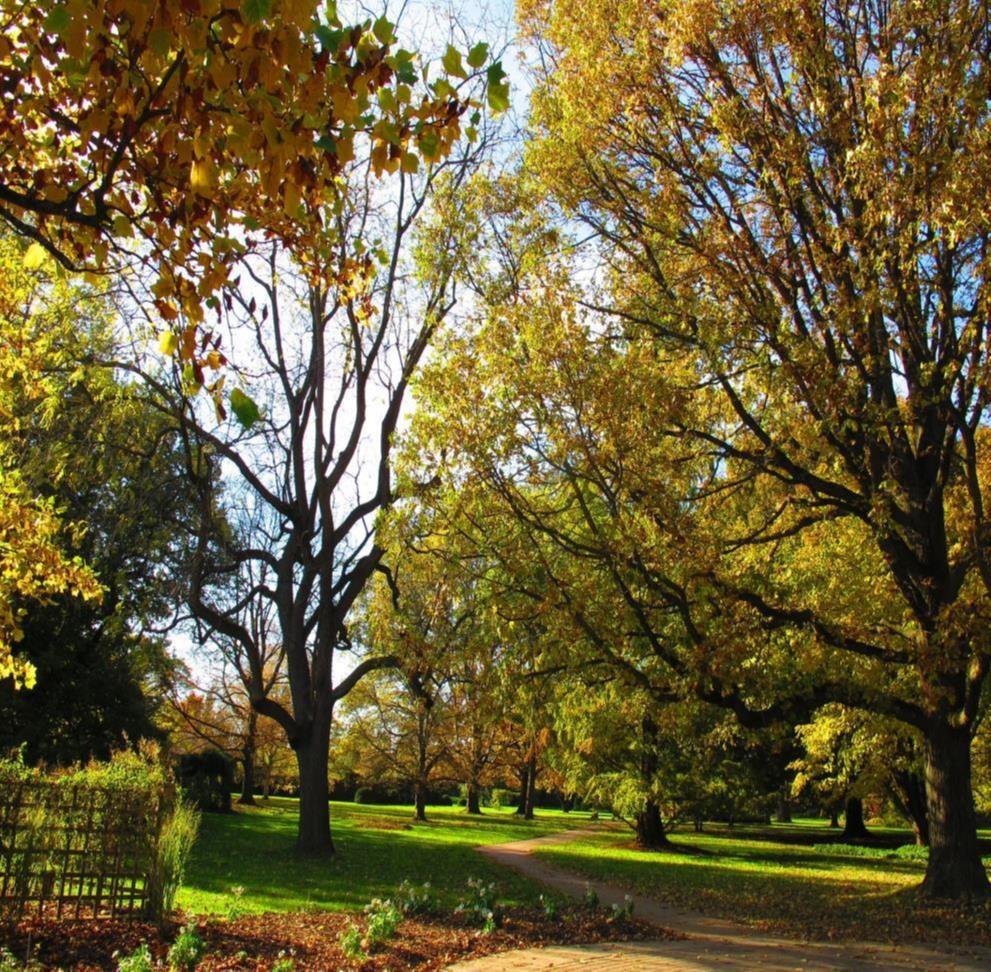 22, 23 & 25 Jan 2024settings. It is designed toprovide basicunderstanding of ChoiceTheory © and RealityTherapy. The participant The 3-day Basic Intensive Training is a skill and knowledge building workshop. It covers discussion of the concepts of Choice Theory and Reality Therapy; as well as the counselling environment, procedures, and applications in school, workplace and at home. Instruction takes a variety of forms, including role-plays, lectures, videos, and discussion.Participants will be supervised in small groups and will receive feedback. They will learn practical skills 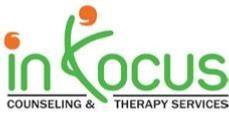 immediately applicable in relating with their clients, students, children, and colleagues. By participating in this three-day introductory course, you will obtain a working knowledge of Dr. William Glasser’s ideas and learn how to apply Reality Therapy, Choice Theory and Lead-Management to your professional and personal life. At the end of this workshop, participants will be awarded a Certificate of Basic Intensive Training from the William Glasser International. This workshop is the first step in the Choice Theory/Reality Therapy Certification programme: a process whereby the “The William Glasser International” recognises a person qualified to practice Reality Therapy. 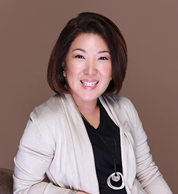 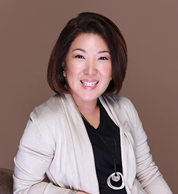 Senior Instructor 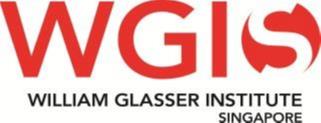 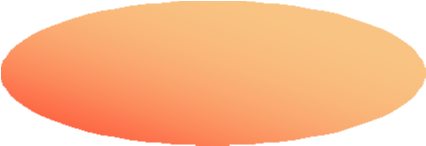 For more information on our courses, please contact: In conjunction with enquiry@in-focus.com.sg on ,  & Registration is on a first come first serve basis. Registration will be closed once maximum capacity reached. Cancellation/Withdrawal/Amendment policy: No refunds will be made for withdrawals after the closing date. There will be 50% refund for withdrawals made provided that In Focus Counseling & Therapy Services, being the organiser, receives written notice before closing date. The organiser(s) reserve the right to make changes, divide class, refuse entry or cancel the workshop as a result of unforeseen circumstances. Data Protection Notice: The personal data provided above is collected and used for the purpose of training registration, administration and to keep participants updated of training and related events and share information on mental and emotional health. Personal data may be disclosed to unaffiliated third parties including our service providers, partners and agents, locally or overseas, for the purpose of providing the services requested by you and related training administration matters; or to relevant authorities for compliance with applicable laws. Further, you understand and consent that the information provided above will be disclosed to William Glasser Institute/International for purpose of their record on training completed. Upon request, you may access, correct or withdraw consent with reasonable notice. Withdrawal of consent may limit our ability to provide our services to you and does not limit our obligations where disclosure without consent is permissible under applicable laws and the Personal Data Protection Act. If you are submitting the registration on someone else’s behalf, you hereby declare that you have obtained consent from the named individual in this application, for the collection, use and disclosure of his/her personal data for the above stated purposes. I understand and consent to the above.  ___________________________ 				 Formal Full Name: Mailing Address: Organisation:                        Occupation:  Mobile Phone:    Email: ☐           Early Bird Rate $800☐           Regular Fees $850Payment Method (Please Indicate 1)    Note that registration can only be confirmed upon receipt of payment           Payment Method (Please Indicate 1)    Note that registration can only be confirmed upon receipt of payment           Payment Method (Please Indicate 1)    Note that registration can only be confirmed upon receipt of payment           Payment Method (Please Indicate 1)    Note that registration can only be confirmed upon receipt of payment           ☐           Cheque Payable to In Focus Counseling & Therapy Services. Mail completed registration form and cheque to In Focus Counseling & Therapy Services, No. 150 Orchard Road #08-06 SINGAPORE 238841Cheque Payable to In Focus Counseling & Therapy Services. Mail completed registration form and cheque to In Focus Counseling & Therapy Services, No. 150 Orchard Road #08-06 SINGAPORE 238841Cheque Payable to In Focus Counseling & Therapy Services. Mail completed registration form and cheque to In Focus Counseling & Therapy Services, No. 150 Orchard Road #08-06 SINGAPORE 238841☐           Amount: Cheque No. Date of Cheque: ☐           Paynow UEN No. 53035317BIndicate your name under reference during payment and email your completed registration form together with the above details to enquiry@in-focus.com.sgPaynow UEN No. 53035317BIndicate your name under reference during payment and email your completed registration form together with the above details to enquiry@in-focus.com.sgPaynow UEN No. 53035317BIndicate your name under reference during payment and email your completed registration form together with the above details to enquiry@in-focus.com.sg☐           Amount: Date of Payment Date of Payment ☐Bank Transfer to In Focus Counseling & Therapy ServicesBank Details:  UOB Novena Square Branch Code No. 016.       Bank A/C No: 339 305 0304Indicate your name when making the bank transfer for us to trace the paymentBank Transfer to In Focus Counseling & Therapy ServicesBank Details:  UOB Novena Square Branch Code No. 016.       Bank A/C No: 339 305 0304Indicate your name when making the bank transfer for us to trace the paymentBank Transfer to In Focus Counseling & Therapy ServicesBank Details:  UOB Novena Square Branch Code No. 016.       Bank A/C No: 339 305 0304Indicate your name when making the bank transfer for us to trace the payment☐Amount:   Date of Transfer: Date of Transfer: ☐Invoice / E-InvoiceOrganisation Name : Organisation Name : ☐Amount:Address:Address:☐Email:Attention to: Attention to: 